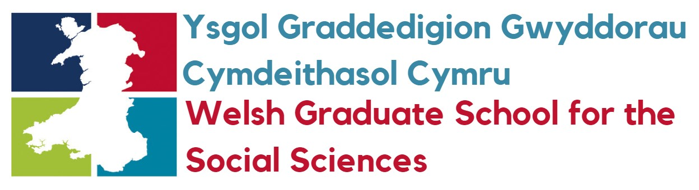 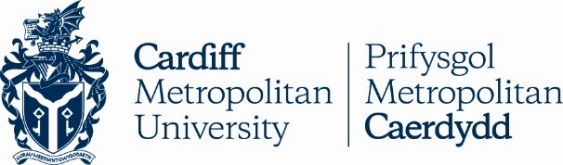 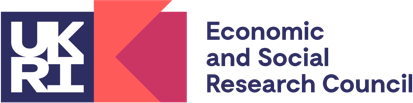 Efrydiaeth PhD a ariennir gan ESRC WGSSS mewn Rheoli Llwyth a Gorffwys Chwaraewyr yn Undeb Rygbi Proffesiynol LloegrMae’n bleser gan Ysgol Chwaraeon a Gwyddorau Iechyd Prifysgol Metropolitan Caerdydd gynnig ysgoloriaeth ymchwil Ysgol Graddedigion Cymru ar gyfer y Gwyddorau Cymdeithasol (WGSSS) (ESRC DTP) sy’n dechrau ym mis Hydref 2024.Bydd y rhaglen ymchwil yn golygu cydweithio’n agos â’r Undeb Rygbi Pêl-droed (RFU), Premiership Rugby Limited (PRL), a Rugby Players Association (RPA) ac yn archwilio’r perthnasoedd hydredol rhwng llwyth, gorffwys ac iechyd a lles yn rygbi proffesiynol Lloegr. Bydd y prosiect yn ystyried y strategaethau rheoli llwyth chwaraewyr cyfredol a ddefnyddir, sut mae cyfnodau gorffwys yn lliniaru risg iechyd a lles, ac arfer gorau ar gyfer rheoli llwythi a gorffwys/adfer. Bydd gan yr ymgeisydd llwyddiannus gefndir cryf mewn gwyddor chwaraeon a meddygaeth, seicoleg chwaraeon, neu seicoleg a diddordeb mewn deall llwyth corfforol a seicolegol mewn chwaraeon, a rôl gorffwys mewn rheoli llwythi. Mae dawn ar gyfer dulliau meintiol ac ansoddol uwch hefyd yn hanfodol. Bydd y prosiect yn cael ei oruchwylio gan dîm a arweinir gan yr Athro Stephen Mellalieu a'r Athro Owen Thomas (Met Caerdydd).Hyd yr astudiaeth:Mae hyd yr astudiaeth yn dibynnu ar brofiad ymchwil blaenorol ac anghenion hyfforddi a asesir trwy gwblhau Dadansoddiad Anghenion Datblygu Cychwynnol (DNA) ar y cam ymgeisio a DNA Llawn cyn dyfarnu os bydd yn llwyddiannus. Gall hyd yr astudiaeth amrywio o 3.5 i 4.5 mlynedd amser llawn (neu gyfwerth rhan amser).Lleoliad ymchwil mewn ymarfer:Mae'n ofynnol i fyfyrwyr a ariennir gan WGSSS gwblhau lleoliad Ymchwil ar Waith a ariennir o 3 mis i gyd. Bydd pob myfyriwr yn cael y cyfle i gwblhau lleoliad mewn sefydliadau academia, polisi, busnes neu gymdeithas sifil.Meini Prawf Mynediad:I dderbyn cyllid ysgoloriaeth WGSSS, rhaid bod gennych gymwysterau neu brofiad sy'n cyfateb i radd anrhydedd ar lefel dosbarth cyntaf neu ail ddosbarth uwch, neu radd meistr o sefydliad ymchwil academaidd yn y DU. Mae croeso hefyd i fyfyrwyr â chefndir academaidd anhraddodiadol wneud cais. Ymwelwch yma i weld gofynion iaith Saesneg Prifysgol Metropolitan Caerdydd.Cymhwyster:Mae ysgoloriaethau ymchwil WGSSS ar gael i fyfyrwyr cartref a rhyngwladol. Gall hyd at 30% o'n carfan gynnwys myfyrwyr rhyngwladol. Ni chodir y gwahaniaeth ffioedd rhwng y DU a chyfradd ryngwladol ar fyfyrwyr rhyngwladol. Dylai ymgeiswyr fodloni gofynion cymhwysedd UKRI.Mae WGSSS wedi ymrwymo i gefnogi a hyrwyddo cydraddoldeb ac amrywiaeth ac i greu amgylchedd cynhwysol i bawb. Rydym yn croesawu ceisiadau gan bob aelod o’r gymuned fyd-eang waeth beth fo’u hoedran, anabledd, rhyw, hunaniaeth o ran rhywedd, ailbennu rhywedd, statws priodasol neu bartneriaeth sifil, beichiogrwydd neu famolaeth, hil, crefydd neu gred a chyfeiriadedd rhywiol.Rydym yn croesawu ceisiadau ar gyfer astudiaethau amser llawn a rhan-amser a chan ymgeiswyr o gefndiroedd academaidd anhraddodiadol.Asesiad:Atgoffir ymgeiswyr i gyflwyno'r holl ddogfennau perthnasol (trawsgrifiadau, datganiad ategol, ac ati) erbyn y dyddiad cau. Oherwydd nifer y ceisiadau a ddaw i law, ni fydd ceisiadau anghyflawn yn cael eu hystyried. Bydd ymgeiswyr ar y rhestr fer yn cael eu gwahodd i gyfweliad. Fel rhan o’r broses gyfweld, gofynnir i ymgeiswyr roi cyflwyniad byr ac ateb cyfres o gwestiynau panel sy’n gyson ag arfer blaenorol ar y llwybr yn ystod DTP Cymru ac a arweinir gan ymrwymiadau EDI WGSSS. Cynhelir cyfweliadau - yn bersonol yn ddelfrydol ond gydag opsiwn o argaeledd trwy zoom/teams pe bai amgylchiadau'n gofyn. Gall ymgeiswyr ddisgwyl clywed canlyniad eu cyfweliad o fewn 1 wythnos.Sut i wneud cais:Dylid derbyn ceisiadau ddim hwyrach na 26/04/24 12.00 canol dydd drwy e-bost at: Susie Powell, Swyddog Ymchwil a Menter spowell@cardiffmet.ac.uk. Gellir cael y pecyn cais llawn yma.Cofiwch gynnwys y dogfennau canlynol gyda'ch cais:1) Llythyr clawr (dwy dudalen ar y mwyaf, o leiaf 1.5 bwlch rhwng llinellau, maint ffont lleiaf 12). Rhaid i'r llythyr eglurhaol gynnwys y pwyntiau bwled canlynol fel is-benawdau:• Enwch yr ysgoloriaeth ymchwil gydweithredol y gwneir cais amdani a nodwch eich rhesymau a'ch cymhelliant dros wneud cais i astudio ym Mhrifysgol Metropolitan Caerdydd, a'r llwybr Gwyddorau Chwaraeon ac Ymarfer Corff.• Rhowch fanylion eich dealltwriaeth, a'ch disgwyliadau o astudiaeth ddoethurol.• Rhowch fanylion eich diddordebau academaidd yn gyffredinol, ac yn arbennig y rhai sy'n ymwneud â'ch ymchwil arfaethedig.• Gan dynnu ar eich cefndir eich hun (gan gynnwys eich profiadau bywyd, taith i/drwy'r brifysgol, profiadau gwaith neu wirfoddoli) rhowch grynodeb o pam rydych chi'n barod i wneud PhD nawr a sut byddwch chi'n ffynnu o ganlyniad i gyllid PhD. Gallech gynnwys, er enghraifft, heriau personol yr ydych wedi’u goresgyn neu gyflawniadau yr ydych yn falch ohonynt yn eich profiadau gwaith, astudio neu fywyd a sut mae’r rhain yn cyd-fynd â’r sgiliau sydd eu hangen i ffynnu mewn rhaglen PhD. Gallai heriau gynnwys, ond heb fod yn gyfyngedig i, nodweddion gwarchodedig, statws economaidd-gymdeithasol a bod yn ddarpar fyfyriwr cenhedlaeth gyntaf neu brofiad o ofal.• Gan fyfyrio ar eich cefndir eich hun a/neu eich agwedd arfaethedig at astudio PhD a'r cyfleoedd a ddaw yn ei sgil, sut y byddwch yn cefnogi amrywiaeth a chynhwysiant yn y gymuned PhD?2) CV academaidd (dim mwy na dwy dudalen)3) Cynnig ymchwil. Ar gyfer ysgoloriaethau ymchwil cydweithredol, dylai'r cynnig adeiladu'n uniongyrchol ar y disgrifiad amlinellol a ddarparwyd yn yr hysbyseb. Dylai’r cynnig fod hyd at uchafswm o 1000 o eiriau, heb gynnwys cyfeiriadau llyfryddol. Rydym yn awgrymu eich bod yn defnyddio’r pum pennawd canlynol yn eich cynnig ymchwil:• Teitl, nodau a phwrpas yr ymchwil;• Trosolwg byr o'r llenyddiaeth academaidd sy'n berthnasol i'r maes;• Dyluniad/dulliau arfaethedig;• Cyfraniadau academaidd eich ymchwil arfaethedig.• Cyfeiriadau llyfryddol4) Dau dystlythyr academaidd neu broffesiynol. Rhaid i ymgeiswyr fynd at ganolwyr eu hunain a chynnwys tystlythyrau gyda'u cais. Rhaid i'r geirda fanylu ar gryfderau ymchwil yr ymgeisydd.5) Tystysgrifau gradd a thrawsgrifiadau (gan gynnwys cyfieithiadau os yn berthnasol).6) Os yw'n berthnasol, prawf o Gymhwysedd Iaith Saesneg (gweler gofynion mynediad y sefydliad).Ariannu:Mae'r ysgoloriaeth ymchwil a ariennir gan yr ESRC yn cynnwys ffioedd dysgu, cyflog byw di-dreth blynyddol yn unol ag isafswm cyfraddau UKRI (ar hyn o bryd £19,237 pro rata ar gyfer 2024/25) ac mae'n cynnwys mynediad at Grant Cymorth Hyfforddiant Ymchwil.Os oes gennych anabledd, efallai y bydd gennych hawl i Lwfans Myfyrwyr Anabl (DSA) ar ben eich ysgoloriaeth ymchwil.